Департамент образования Администрациигородского округа СамараМуниципальное бюджетное образовательное учреждение дополнительного образования детейДетско-юношеский Центр «Пилигрим» г.о. СамараПЕДАГОГИЧЕСКИЙ СЛОВАРИК. ОСНОВНЫЕ ТЕРМИНЫ И ПОНЯТИЯ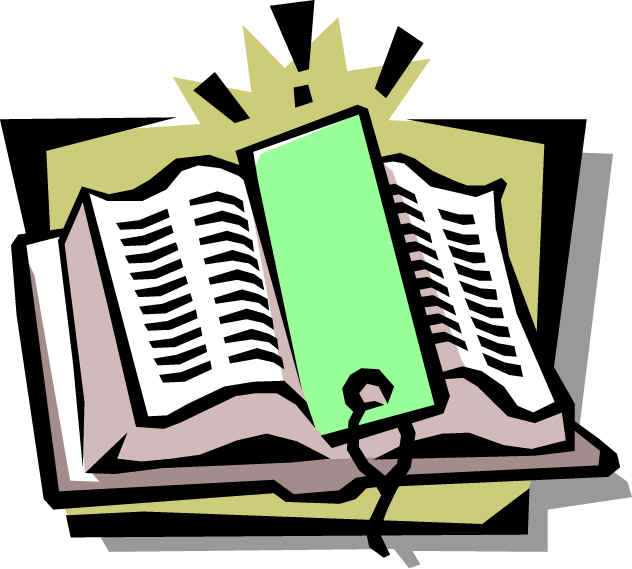 Самара2015Рекомендовано методическим советом МБОУ ДОД ДЮЦ «Пилигрим»Протокол №___ от ____________ 2015 года.Редакционная коллегия:Поршин А.С. – директор МБОУ ДОД ДЮЦ «Пилигрим» г.о. Самара,Боженко А.С. – методист МБОУ ДОД ДЮЦ «Пилигрим» г.о. Самара,Дмитриева А.В. - методист МБОУ ДОД ДЮЦ «Пилигрим» г.о. СамараДанный педагогический словарь содержит перечень основных педагогических категорий. В него включены новые термины и понятия. Словарь призван удовлетворить потребность в систематизированном описании проблем и методов педагогики, её понятий. Разумеется, жанр краткого словаря не позволяет решать педагогические проблемы во всём их объёме. И всё же при подготовке настоящего словаря сделана попытка рассмотреть все уровни педагогического знания, основные предметные области педагогики, её наиболее значительные направления.Данное издание адресуется: заместителям директоров по воспитательной работе, педагогам-организаторам, педагогам дополнительного образования, методистам, классным руководителям, воспитателям и вожатым лагерей с дневным пребыванием детей.А Авторитет - (от лат.autoritas - достоинство, сила, власть), та или иная степень признания коллективом, группой личных и деловых качеств кого-либо из своих членов.Адаптация - 1. Приспособление организма к изменяющимся внешним условиям. 2 .Упрощение текста для малоподготовленных читателей.Акселерация - (от лат « аkstlerasio» - ускорение) - это ускоренное физическое и отчасти психическое развитие в детском и подростковом возрасте.Актив - 1. Наиболее деятельная часть организации коллектива. 2. Стоимость наличного и долгового имущества, принадлежащего предприятию.Активный - 1. Деятельный, энергичный (например: активный член кружка) 2. Действующий, развивающийся (например: активный процесс в легкие) сущ. активность.Актуальный - 1. Очень важный для настоящего момента (например, актуальная тема). 2.Существующий, проявляющийся в действительности.Анализ - 1. Метод научного исследования путем рассмотрения отдельных сторон, свойств, составных частей чего-нибудь.2. Всесторонний разбор, рассмотрение (например: А.Художественного произведения.) 3. Определение состава вещества (А.крови.)Анкетирование - 1.(только «анкета» - сбор сведений путем получения ответов на определенные вопросы – провести анкету; прилагательное анкетный). 2. Метод массового сбора материала с помощью разработанных опросников, называемых анкетами.Антология - Сборник художественных произведений разных авторов.Аттестация- 1. Отзыв, характеристика, рекомендация. 2. Присвоение звания. 3. Оценка знаний, поставив отметку.ББеседа- 1.Разговор, обмен мнениями (оживленная беседа). 2. Общедоступный доклад, обычно с участием слушателей в обмене мнениями, собеседование (провести беседу).Бихевиоризм - (от англ. Behavios – поведение) Психолого- педагогическая концепция технократического воспитания, под которым понимается воспитание, базирующиеся на новейших достижениях науки о человеке, использовании современных методов исследования его интересов, потребностей, способностей.ВВозможность - 1.(то же, что и «возможный» мыслимый, существенный, мыслимый, осуществимый, допустимый.). 2. Средство, условие, необходимое для осуществления чего-либо; возможное обстоятельство, (большие возможности, упущенная возможность)Воспитание - (то же, что и «воспитать») - 1) Вырастить, дать образование, обучив правилам поведения. 2) Путем систематического воздействия, влияния сформировать чей-нибудь характер. 3) Привить, внушить что-нибудь (кому-нибудь) 2. Навыки, поведения, привитые семьей, школой, средой и проявляющиеся в общественной жизни.Восприятие - Непосредственное чувственное отражение действительности в сознании, способность воспринимать, различать и усваивать явления внешнего мира.ГГимназия - общеобразовательное учебное заведение с углубленным изучением учебных предметов, призванное обеспечивать вариативность образования в зависимости от направления учебного заведения, изучение образовательных дисциплин и курсов основ наук.Гуманизм - (от латинского Humanus - человеческий, человечный) – целостная концепция человека как наивысшая ценность в мире. Защита достоинства личности, признание её прав на свободу счастье.ДДедукция - Способ рассуждения, при котором новое положение выводится чисто логическим путем от общих положений к частным выводом.Деятельность - 1. Занятия, труд (педагогическая деятельность). 2. Работа какие-нибудь органов, сил природыДидактика - Отдел педагогики, излагающий общие методы обучения («дидактический» - наставительный поучительный)Дикция - Произношение, степень отчетливости в произношение слов и слогов в речи, пении, рекламации.Дискуссия - Спор, обсуждение какого-нибудь вопроса на собрании в беседе.Диспут - Публичный спор на научную или общественно важную тему.Дисциплина- 1. Обязательное для всех членов к-л. коллектива подчинение установленному порядку, правилам. 2. Самостоятельная отрасль к-л. науки.Доклад - 1. Публичное сообщение, представляющее собой развернутое изложение на определенную тему. 2. Устное или письменное сообщение руководителю о служебном деле. 3. Устное сообщение секретаря, швейцара и т.п. о приходе посетителя.Документация - (документ) -1 Деловая бумага, подтверждающая какой-нибудь факт или право на что-нибудь). 2. То, что официально удостоверяет личность предъявителя.Долг- 1.Обязанность. 2. То, что взято взаймыДоступность - (то же, что и «доступный») - 1.Такой, который подходит для многих, для всех: доступные цены. 2. Легкий для понимания доступное изложение. 3. Внимательный к другим, не высокомерный: доступный человек. ЗЗадача - 1.Упражнение, которое выполняется, решается посредством умозаключения, вычисления и т.д. 2. То, что требует исполнения, разрешения (боевая задача)Закон - 1. Связь и взаимозависимость каких-нибудь явлений объективной действительности. (Законы природы). 2. Постановление государственной власти.Закономерность - закономерный - 1. Соответствующий, отвечающий законам. 2. То же, что и законный, т. е основывающийся на законе.Знание - 1. Постижение действительности сознанием; наука (тяга к знанию). 2.Совокупность сведений, познаний в какой-нибудь области, (со знанием дела).ИИдеал - это, что составляет высшую цель деятельности, стремлений. Совершенное воплощение чего-нибудь.Идейный - 1. Идеологический, связанный с определенными идеями, идеологией. 2. Выражающий, проводящий какую-нибудь идею. 3. Преданный передовой идее, убежденный.Идеология - система взглядов, идей, характеризующих какую-нибудь социальную группу, класс, политпартию, общество.Идея - 1. понятие, представление, отражающее действительность в сознании человека, выражающее его отношение к ней и являющееся основным принципом мировоззрения. 2. Основная, главная мысль, замысел, определяющий содержание чего-нибудь. 3. Мысль, намерение, план.Индукция - 1. Способ рассуждение от частных фактов, положений к общим выводам. 2. Возбуждение электрического тока.Институт - 1. название некоторых высших учебных заведений и научных учреждений. 2. Совокупность норм права в какой-нибудь области общественных отношений. Та или иная форма общественного устройства.Интеллект - мыслительная способность, умственное начало у человека.Интенсифицировать - сделать (делать) более интенсивным.Интервью - предназначенная для печати (или передачи по радио, ТВ) беседа с каким-нибудь лицом.Интуиция - чутье, тонкое понимание, проникновение в самую суть чего-нибудь.Исследование - научный труд.Инновация - (от англ. innovation- нововведения, новация) - это изменения внутри системы, нововведение, которое осуществляется в системе за счет ее собственных ресурсов.ККардинальный - самый важный, существенный, основной.Категория- 1. Научное понятие, выражающее наиболее важные общие свойства и связи явлений действительности. 2. Группа лиц, предметов, явлений, объединенных общностью каких-нибудь признаков.Квалификация - степень годности к какому-нибудь виду труда, уровень подготовленности.Классификация - система, по которой что-нибудь классифицирована.Коллектив - группа лиц, объединенных общей работой, общими интересами.Коммуникабельный - такой, с кем легко общаться, иметь дело.Коммуникация - путь сообщения. Сообщение, общение.Компонент - составная часть чего-нибудь.Контроль - проверка, а также наблюдение с целью проверки.Конференция - сообщение, совещание представителей каких-нибудь государств, организаций, групп.Концепция - система взглядов на что-нибудь, составная мысль.Координировать - согласовывать, устанавливать, целесообразные отношения лиц какими-нибудь действиями, явлениями.Кружок - группа лиц, с общими интересами, объединившихся для совместных занятий чем-нибудь.Л Лаборатория - помещение для научных и технических опытов, исследований, а также учреждение, где занимаются такими опытами.Лекция - устное изложение учебного предмета какой-нибудь темы, а также запись этого изложения.Лицей - общеобразовательное учебное заведение с углубленным изучением дисциплин по определенному профилю, например лицей технико-математический, биолого-химический, юридический и т.д.Лицей- 1. В Царской России: мужское привилегированное учебное заведение. 2. Среднее учебное заведение во Франции и некоторых других странах.Личность - 1. Человек как носитель каких-нибудь свойств, лицо. 2. В выражениях: прошу без личностей!: перейти на личности - обидные замечания, намеки по адресу кого-нибудь.ММастерство - 1. Ремесло, ремесленное занятия. 2. Высокое искусство в какой-нибудь области.Мастерство - это педагогическое высокое и постоянное совершенствуемое искусство воспитания и обучения, доступное каждому педагогу, работающему по призванию и любящему детей. Педагог мастер своего дела - это специалист высокой культуры, глубокознающий свой предмет, хорошо знакомый с соответствующими отраслями науки и искусства, практически разбирающийся в вопросах общей и особенно детской психологии, в совершенстве владеющий методикой обучения и воспитания.Менеджмент - (от англ. Management- руководство, управление), обозначающее общее искусство управления процессами , протекающими в различных системах.Метод - способ теоретического исследования или практического осуществления чего-нибудь.Методика - совокупность методов обучения чему-нибудь, практического выполнения чего-нибудь, а также наука о методах обучения.Методология - 1. Учение о научном методе познания. 2. Совокупность методов, применяемых в отдельных науках.Мировоззрение - это система взглядов человека на природу, общество, труд, познание.Мнение - суждение, выражающее оценку чего-нибудь, отношение к кому-нибудь, взгляд на что-нибудь.1.Мотив - 1. Побудительная причина, повод к какому-нибудь действию. 2. Довод в пользу чего-нибудь.2. Мотив - 1. Простейшая составная часть сюжета, тема в произведениях искусства. 2. Мелодия, напев.Н Наблюдение - 1. Внимательно следить глазами за кем-чем-нибудь. 2. Изучать, исследовать. 3. Иметь надзор над кем-чем-нибудь.Навык - умение, созданное упражнениями, привычкой, умения, доведённые до автоматизма.Наглядность - 1. Убедительный, совершенно очевидный из непосредственного наблюдения. 2. Основанный на показе, служит для показа.Наказание - 1.Мера воздействия против совершившего преступление, проступок. 2. О ком-чем-нибудь, трудном, тяжелом, неприятном.Научность - основанность на принципах науки, отвечающий требованиям науки.Неопозитивизм - философско-педагогическое направление, пытающееся осмыслить комплекс явлений, вызванных научно- технической революцией.Неотомизм - религиозные философское учение, получившее свое название от имени католического богослова Фомы (Томы) Аквинского (1225-1274).Новизна - нечто новое в чем-нибудь.Нрав - 1. Характер, совокупность душевных свойств. 2. Обычай, уклад общественной жизни.Нравственность - правила, определяющие поведение, духовные и душевные качества, необходимые человеку в обществе, а также выполнение этих правил, поведение. ООбобщение - Общий вывод.Образование - 1. Получение систематизированных знаний и навыков, обучение, просвещение. 2. Совокупность знаний, полученных в результате обучения.Обучение - Совокупность теоретических положений о какой-нибудь области явлений действительности. Обучение имеет теорему.Общение - Взаимные сношения, деловая или дружеская связь. Тесное дружеское общение с людьми.Общество - Совокупность людей, объединенных исторически обусловленных социальными формами совместной жизни и деятельности.Обычай - традиционно установившиеся правила общественного поведения.Объект - явление внешнего мира, которое существует вне нас.Олимпиада - олимпийские игры, соревнования или состязания, спортивные или художественные или в области каких-нибудь знаний.Опрос - Метод сбора первичной информации со слов опрашиваемого.Оптимизация - (от латинского «optimum» - наилучшее) Придать оптимальные свойства, показатели: выбрать наилучший из возможных вариантов.Организация - 1.Организованность, планомерное, продуманное устройство, внутренняя дисциплина. 2. Общественное объединение или государственное учреждение.Осмысление - Открыть смысл знание чего-нибудь, понять.Особенность - Характерное отличительное свойство кого, чего-нибудь.Ответственность - Необходимость, обязанность отдавать кому-нибудь отчет в своих действиях, поступках. Чувство ответственности.Отношение - 1. Взаймном связь разных величин, предметов, действий. 2 .Связь между кем-нибудь при общении, контактов, возникающих при общении.ППатриотизм - преданность и любовью к своему отечеству, к своему народу.Педагогика - наука о воспитании и обучении,воспитательные приемы, воздействие.Педагогический процесс - (от лат. «процессус» - движение вперед, «изменение»)- развивающееся взаимодействие воспитателей и воспитуемых, направленное на достижение заданной цели, и приводящее к заранее намеченному изменению состояния, преобразованию свойств и качеств воспитуемых.Педагогическая техника - это комплекс знаний, умений и навыков, необходимых педагогу для того, чтобы эффективно применять на практике выбираемые им методы педагогического воздействия на отдельных воспитанников, так и на детский коллектив в целом.Педагогическая квалиметрия - («квалиметрия» - от лат cval-качество и metros-измерить) означает направление педагогических исследований, главным содержанием которого является измеренья и оценки педагогических параметров и характеристика.План - заранее намеченная система деятельности предусматривающая порядок, последовательность и сроки выполнения работ.Планирование - Составлять план: включать в план каких-нибудь предполагать устройство чего-нибудь: предполагать, рассчитывать, иметь свои планы.Поведение - образ жизни и действий.Подход - подойти до места, где подходят к чему- нибудь, совокупность приемов, способов (в воздействии на кого, что-нибудь) изучение чего-нибудь, в ведение дела.Познавательность - познать, способствующий познанию, расширению знаний.Поисковой метод - действия ищущего, розыски кого-чего- нибудь, способ разведки - скрытных подходов к противнику и внезапное нападение на него.Понимание - понять, способность осмыслять, постигать содержание, смысл, значения чего-нибудь, то или иное толкование чего-нибудь.Понятие - логически оформленная общая мысль о классе предметов, явлений идея чего-нибудь: представление, сведения о чем-нибудь, способ, уровень понимания чего-нибудь.Поощрение - поощрить, вознаграждение, награда:Порицание - выражение неодобрения, осуждения: выговор:Поручение - поручить, порученное кому-нибудь дело:Пособие - помощь, преимущество денежная учебная книга, а также предмет необходимый при обучении чему-нибудь:Последовательность - последовательный, непрерывно следующий за другим.Потребность - надобность, нужда в чем-нибудь, требующая удовлетворения.Практика - деятельность людей, деятельность по применению чего-нибудь в жизни опыт: приемы, навыки, обычные способы какой-нибудь работы: работа как занятие как основа опыта, умения в какой-нибудь области.Прагматизм - (от греч. « прагма» - дело) – философско-педагогическое направление, выступающее за сближение воспитания с жизнью, достижение целей воспитания в практической деятельности.Преподавание - обучая, сообщать, передавать систематические сведения по какому-нибудь учебному предмету.Привычка - поведение, образ действий, склонность, ставшее для кого-нибудь в жизни обычным, постоянным: навык, умение.Принцип - основное исходное положение какой-нибудь теории, учения, мировоззрения теоретической программы: убеждения, взгляд на вещи: основная особенность в устройстве чего-нибудь.Приучение - заставить привыкнуть к кому-чему-нибудь научить чему-нибудь, выработать навык.Проблемность - сложный вопрос, задача, требующее разрешения, исследования:Программа - план деятельности, работ: краткое изложение содержания учебного предмета.Прогнозирование - (от греч.prognosis-предвидение-pro-вперед +gnosis-знание) оно выражается в умении предвидеть результаты деятельности в имеющихся конкретных условиях и, исходя из этого, определить страте своей деятельности.Профессиональный потенциал - (от лат protensia-обобщенная способность, возможность, сила) - главная характеристика - педагогического это совокупность объединенных в систему естественных и приобретенных качеств, определяющих способность педагога выполнять свои обязанности на заданном уровне.Процесс- (лат - «движение вперед»), ход развития какого-нибудь явления, последовательная смена состояния в развитии чего-нибудь.РРазвитие- 1) процесс закономерного изменения, перехода из одного состояния в другое, более совершенное; переход от старого качественного состояния к новому, от краткого к сложному, от низшего к высшему. 2) степень сознательности, просвещенности, культурности.Рассказ- 1) малая форма эпической прозы, повествовательное произведение небольшого размера. 2) словесное изложение каких-нибудь событий.Результат - 1) то, что получено в завершение какой-нибудь деятельности, культурности, работы, итог. 2) показатель мастерства (обычно спортивного).Реферат - краткое изложение содержания книги, статьи, исследования, а также доклад с таким изложением.Руководство - 1) руководить. 2) То, чем следует руководствоваться в работе, в деятельности. 3) Учебное пособие по какому-нибудь предмету, специальности и руководители. ССамовоспитание - воспитание самого себя.Самодеятельность- 1. Проявление личного почина в каком-нибудь общественном деле. 2. Непрофессиональная театральная, исполнительская, художественная деятельность. 3. Самовольные.Самообразование - приобретение знаний, путем самостоятельных занятий, без помощи преподавателя.Свойство - качество, признак, составляющий отличительную особенность кого-чего-нибудь.Семья - 1. Группа живущих в месте близких родственников. 2. Объединение людей, сплоченных общими интересами. 3. Группа животных, птиц, состоящая из самца, самки и детенышей, а также обособленная группа некоторых животных или растений одного вида.Синтез - 1. Метод исследования явления в его единстве и взаимной связи частей, обобщение, сведение в единое целое данных, добытых анализом. 2. Получение сложных химических соединений из более простых.Система - 1. Определенный порядок в расположении и связи действий. 2. Форма организации чего-нибудь. 3. Нечто целое, представляющее собой единство закономерно расположенных и находящихся во взаимной связи частей. 4. Общественный строй, форма общественного устройства. 5. Совокупность организации, однородных по своим задачам, или учреждений, организационно объединенных в одно целое. 6. Техническое устройство, конструкция. 7. То, что стало нормальным, обычным, регулярным разговором.Ситуация - совокупность обстоятельств, положение, обстановка.Содержание - 1. Содержать. 2. Единство всех основных элементов целого, его свойств и связей, существующее и выражаемое в форме и неотделимое от нее. 3. Основная суть изложения; фабула. 4. Перечень разделов в начале или в конце книги, оглавление. 5. Количество чего-нибудь, находящегося в чем-нибудь другом . 6. Заработная плата, жалованье (офиц.) 7. Средства, которые даются кому-нибудь для обеспечения существования, иждивение (устар.)Сознание - 1. Человеческая способность к воспроизведению действительности в мышлении; психологическая деятельность, как отражение действительности. 2. Состояние человека в здравом уме и памяти, способность отдавать себе отчет в своих поступках, чувствах. 3. Мысль, чувство, ясное понимание чего-нибудь.Сознательность - Умение, способность правильно разбираться в окружающей действительности, определять свое поведение.Соревнование - форма деятельности (работы, игры), при которой участвующие стремятся превзойти друг друга.Способ - действие или система действий, применяемое при исполнении какого-нибудь действия, какой-нибудь работы, при осуществлении чего-нибудь.Способность - 1. Природная одаренность, талантливость. 2. Умение, а также возможность производить какие-нибудь действия.Средство - 1. Прием, способ действия для достижения чего-нибудь. 2. Орудие (предмет, совокупность приспособлений) для осуществления какой-нибудь деятельности. 3. Лекарство, предмет необходимый при лечении, а также предмет косметики. 4. мн. Деньги, кредиты. 5. Капитал, состояние (устар.)Стадия - период, ступень в развитии чего-нибудьСтимул - побудительная причина, толчок; заинтересованность в совершении чего-нибудь.Структура - (от лат structura-строение) - это расположение элементов в системе. Структуру системы составляет выделенные по принятому критерию элементы, а также связи между ними.Сущность - в философии: внутреннее содержание предмета, обнаруживающееся во внешних формах его существования. 2.То же, что суть.Субъект - 1. В философии познающий и действующий человек, существо, противостоящее внешнему миру как объекту познания. 2. Человек как носитель каких-нибудь свойств. 3. Вообще о человеке (обычно отрицательно характеризуемом) 4. В логике: предмет суждения. 5. В грамматике: семантическое состояние.ТТворчество - создание новых по замыслу культурных, материальных ценностей.Теория - 1.Учение система научных принципов, идей, обобщающих практический опыт и отражающих закономерности природы общества мышления. Теория познания. Теория относительности. 2. Совокупность обобщенных положений, образующих науку или раздел какой-нибудь науки, а так же совокупность правил в области какого-нибудь мастерства. 3. Сложившееся у кого-нибудь мнение суждение, взгляд на что-нибудь. У него на этот счет своя теория. В оправдание своего поведения придумал целую теорию.Тест, тестирование - (анг-задача, испытание). Целенаправленное, одинаковое для всех испытуемых обследование, условиях, позволяющие объективно измерять изучаемые характеристики педагогического процесса.Техника - 1.совокупность средств труда, знаний и деятельности, служащих для создания материальных ценностей. Передовая т. Овладеть т. 2. Совокупность приемов, применяемых в каком-нибудь деле, мастерстве. Музыкальная т.Технология - Совокупность производственных процессов в определенной отрасли производства, а также научное описание способов производства.Традиция - 1.То, что перешло от одного поколения к другому, что унаследовано от предшествующих поколений (напр., идей, взгляды, вкусы, образ действий, обычай и т.п.) Воинские традиции. 2. Обычай, установившийся порядок в поведении, в быту традиции встреч нового года. Войти в традицию стать традиционным.Требование - 1. Просить в категорической форме, будучи убежденным в своем праве на то, чтобы эта просьба была выполнена. Требование объяснения у кого-нибудь. Требование чтобы было исполнено. 2. Выраженная в решительной категории форм просьба о том, что должно быть выполнено, на что есть право. По первому требованию. 3. Правило, условие, обязательное для выполнения. Выполнение требование устава. Требование к экзаменующимся. 4. Внутренние потребности, запросы. Человек с высокими требованиями. 5. Официальный документ с просьбой о выдаче чего-нибудь, направлении кого-чего-нибудь, куда-нибудь.ХХарактер - 1. Совокупность всех психических, духовных свойств человека, обнаруживающихся в его поведении. Сильный характер. Волевой характер, Твердый характер, Смирный характер, Выдержать характер (сохранить твердость, не уступить в чем-нибудь.) В характере чьем-нибудь (свойственно кому-нибудь) Человек с характером (с твердым характером) Человек без характера (слабоватый). Сильные характеры (также перен. люди сильным характером). 2. Отличительные свойства, особенность, качество чего-нибудь: затяжной характер болезни. Беседа носила деловой характер.Характеристика - 1. Описание характерных отличительных качеств, свойств, черт кого-чего-нибудь. Дать блестящую характеристику ученику, характеристика эпохи. 2. Официальный документ с отзывом о служебной, общественной деятельности кого-нибудь. Характеристика с места работы.ЦЦель - 1. Место, в которое надо попасть при стрельбе или метании. Попасть в цель самолеты вышли на цель. 2. То, к чему стремится, что нужно осуществить, ставить себе что-нибудь целью. Благородная цель, Достичь цели. Иметь целью что-нибудь. В целях 1) Чего И с неопр., предлог то же, что с целью. Ударил в целях самозащиты. 2) Имея целью что-н. В каких-то непонятных целях всем быть на местах.ШШкола - 1.Учебное заведение (преимущ. о низшем и среднем). Здание школы: Сельская ш., ш рабочей молодежи, музыкальная Ш., ш-интернат. Высшая школа (о высших учебных заведениях). 2. Перен. выучка, достигнутый в чем-нибудь, опыт. Пройти хорошую школу в армии. Школа жизни. 3. Направление в области науки, искусства и т.п. Создать свою школу в науке.ЭЭкзистенциализм - (от лат existencia-существование) - влиятельное философское направление, признающее личность высшей ценностью в мире.Экономика - 1.Совокупность производимых отношений, соответствующих данной ступени развития производительных сил общества, господствующий способ производства в обществе. 2. Организация, структура и состояние хоз. жизни или какой-нибудь отрасли хозяйственной деятельности. Э. транспорта, э. сельского хозяйства. 3. Научная дисциплина, изучающая какую-нибудь отрасль производственной, хозяйственной деятельности.Экскурсия - 1.Поездка (коллективная или индивидуальная) куда-нибудь, посещение чего-нибудь с образовательной или увеселительной целью, э. в музей, поехать на экскурсию куда-нибудь. 2. Группа участников такой поездки, посещение, приехала э.Эксперимент - 1.Научный опыт. Химический э. 2. Вообще-опыт, попытка сделать, предпринять что-н. смелый э., рискованный эксперимент.Эстетика - 1.Философское учение об искусстве как особом виде общественной идеологии, посвященное исследованию идейной сущности и форм прекрасного в худ творчестве, в природе и в жизни. 2.Система каких-нибудь взглядов на искусство э. Чернышевского 3.Красота, художественность в оформлении, организации чего-нибудь э. быта, э. производства, э. одежды.